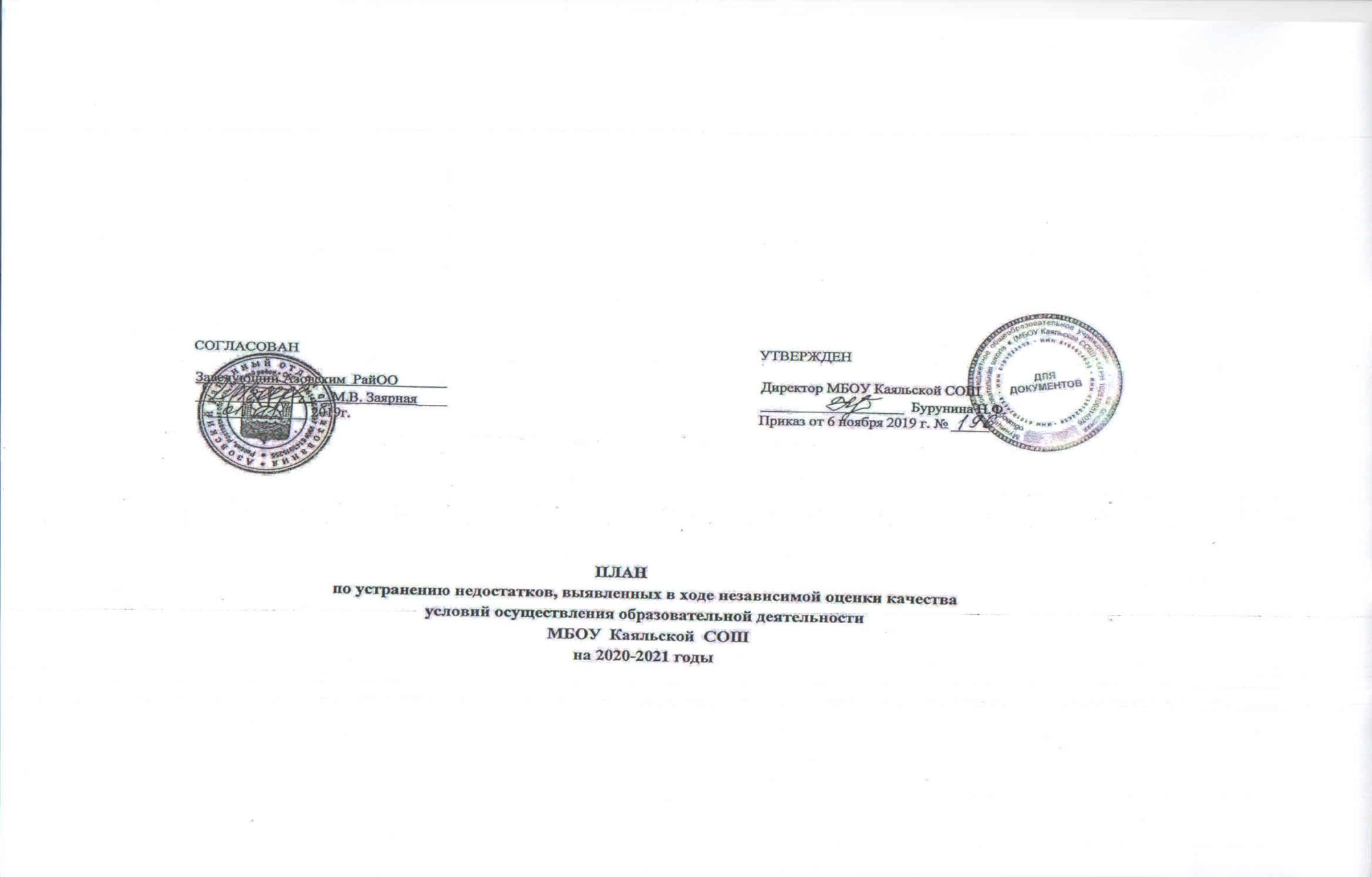 Пояснительная записка         План мероприятий по улучшению качества работы МБОУ Каяльской СОШ разработан на основе результатов независимой оценки качества условий осуществления образовательной деятельности ОО за 2019 год.   Независимая оценка качества условий осуществления образовательной деятельности (далее – НОКУ ООД) – это оценочная процедура, которая проводится в целях предоставления участникам отношений в сфере образования информации об уровне организации работы по реализации образовательных программ на основе общедоступной информацииРезультаты НОКУ ООД могут быть востребованы различными группами пользователей для решения актуальных профессиональных и личных задач.НОКУ ООД осуществлялась по 5 группам показателей, определенных Федеральным законом от 29 декабря 2012 № 273-ФЗ ( ред. от 07.03.2018) «Об образовании в Российской Федерации» (статья 95.2 «Независимая оценка качества образования»), приказом Министерства Просвещения Российской Федерации № 114 от 13 марта 2019 года:Открытость и доступность информации об организациях, осуществляющих образовательную деятельность;Комфортность условий, в которых осуществляется образовательная деятельность;Показатели доступности образовательной деятельности для инвалидов;Доброжелательность,  вежливость,  компетентность работников;        5. Удовлетворенность качеством образовательной деятельности организаций.       Результаты МБОУ Каяльской СОШ по некоторым показателям находится на достаточно высоком уровне. Процент достижения, в целом, составляет  87 баллов.      Анализ результатов НОКУ ООД МБОУ Каяльской СОШ позволяет сделать следующие выводы:ПЛАН ПО УСТРАНЕНИЮ НЕДОСТАТКОВ№ п/пНаименование показателяКоличество баллов1.Открытость и доступность информации об организации, осуществляющей образовательную деятельность 92 балла из 1001.1.Соответствие информации о деятельности организации, размещенной на общедоступных информационных ресурсах, её содержанию и порядку (форме) размещения, установленным нормативными правовыми актами        25,51.2.Наличие на официальном сайте организации информации о дистанционных способах обратной связи и взаимодействия с получателями услуг:27,01.3.Доля получателей образовательных услуг, удовлетворенных открытостью, полнотой и доступностью информации о деятельности организации39,62.Комфортность условий, в которых осуществляется образовательная деятельность  99 баллов из 1002.1.Обеспечение в организации комфортных условий, в которых осуществляется образовательная деятельность.30,02.2.Время ожидания предоставления услуги.39,62.3.Доля получателей образовательных услуг, удовлетворенных комфортностью условий, в которых осуществляется образовательная деятельность.  29,43.Доступность образовательных услуг для инвалидов 48 баллов из 1003.1.Оборудование территории, прилегающей к организации, и её помещений с учетом доступности для инвалидов12.03.2.Обеспечение в организации условий доступности, позволяющих инвалидам получать образовательные услуги наравне с другими16.03.3.Доля получателей образовательныхуслуг, удовлетворенных доступностью образовательных услуг для инвалидов12.94.Доброжелательность, вежливость, компетентность работников 100 баллов из 1004.1.Доля получателей образовательных услуг, удовлетворенных доброжелательностью, вежливостью работников организации, обеспечивающих первичный контакт и информирование получателя образовательной услуги при непосредственном обращении в организацию40.04.2.Доля получателей образовательных услуг, удовлетворенных доброжелательностью, вежливостью работников организации, обеспечивающих непосредственное оказание образовательной услуги при обращении в организацию40.04.3.Доля получателей образовательных услуг, удовлетворенных доброжелательностью, вежливостью работников организации при использовании дистанционных форм взаимодействия20.05.Удовлетворенность качеством образовательной деятельности организаций, осуществляющих образовательную деятельность    98 баллов из 1005.1.Доля получателей образовательных услуг, которые готовы рекомендовать организацию родственникам и знакомым28.85.2.Доля получателей образовательных услуг, удовлетворенных удобством графика работы организации20.05.3.Доля получателей образовательных услуг, удовлетворенных в целом условиями оказания образовательных услуг в организации49.5Итого: показатель оценки качества по организации (средний по разделам 1-5)87 баллов№ п/пНедостатки, выявленные в ходе независимой оценки качества условий оказания услуг организацией Недостатки, выявленные в ходе независимой оценки качества условий оказания услуг организацией Наименование мероприятия по устранению недостатков, выявленных в ходе  независимой оценки  качества условий оказания услуг организацией Наименование мероприятия по устранению недостатков, выявленных в ходе  независимой оценки  качества условий оказания услуг организацией Наименование мероприятия по устранению недостатков, выявленных в ходе  независимой оценки  качества условий оказания услуг организацией Плановый срок реализации мероприятий Ответственный исполнитель  (с указанием Ф.И.О., должности)  Сведения о ходе реализации мероприятийСведения о ходе реализации мероприятийСведения о ходе реализации мероприятийСведения о ходе реализации мероприятий№ п/пНедостатки, выявленные в ходе независимой оценки качества условий оказания услуг организацией Недостатки, выявленные в ходе независимой оценки качества условий оказания услуг организацией Наименование мероприятия по устранению недостатков, выявленных в ходе  независимой оценки  качества условий оказания услуг организацией Наименование мероприятия по устранению недостатков, выявленных в ходе  независимой оценки  качества условий оказания услуг организацией Наименование мероприятия по устранению недостатков, выявленных в ходе  независимой оценки  качества условий оказания услуг организацией Плановый срок реализации мероприятий Ответственный исполнитель  (с указанием Ф.И.О., должности)  Реализованные меры по устранению выявленных недостатков Реализованные меры по устранению выявленных недостатков Реализованные меры по устранению выявленных недостатков Фактический срок реализации 1. Открытость и доступность информации об организации1. Открытость и доступность информации об организации1. Открытость и доступность информации об организации1. Открытость и доступность информации об организации1. Открытость и доступность информации об организации1. Открытость и доступность информации об организации1. Открытость и доступность информации об организации1. Открытость и доступность информации об организации1. Открытость и доступность информации об организации1. Открытость и доступность информации об организации1. Открытость и доступность информации об организации1. Открытость и доступность информации об организации1Отсутствие информации об использовании при реализации образовательных программ электронного обучения и дистанционных образовательных технологийОтсутствие информации об использовании при реализации образовательных программ электронного обучения и дистанционных образовательных технологийРазмещение необходимой информации в разделе «Материально-техническое обеспечение и оснащенность образовательного процесса»Размещение необходимой информации в разделе «Материально-техническое обеспечение и оснащенность образовательного процесса»Размещение необходимой информации в разделе «Материально-техническое обеспечение и оснащенность образовательного процесса»Ноябрь 2019 годаЗам. директора по УВР Ведута Я.А.2Не размещены копии ФГОС по уровням образования Не размещены копии ФГОС по уровням образования Разместить на официальном сайте в разделе «Образовательные стандарты» копии ФГОС по уровням Разместить на официальном сайте в разделе «Образовательные стандарты» копии ФГОС по уровням Разместить на официальном сайте в разделе «Образовательные стандарты» копии ФГОС по уровням Ноябрь 2019 годаЗам. директора по УВР Ведута Я.А.3Отсутствие сведений о контактных данных заместителей руководителя организацииОтсутствие сведений о контактных данных заместителей руководителя организацииРазмещение необходимой информации в разделе    «Руководство. Педагогический коллектив»Размещение необходимой информации в разделе    «Руководство. Педагогический коллектив»Размещение необходимой информации в разделе    «Руководство. Педагогический коллектив»Ноябрь 2019 годаЗам. директора по УВР Ведута Я.А.4 Отсутствие сведений о материально-техническом обеспечении и оснащенности образовательного процесса – условия охраны здоровья обучающихся. Отсутствие сведений о материально-техническом обеспечении и оснащенности образовательного процесса – условия охраны здоровья обучающихся.Размещение необходимой информации в разделе «Материально-техническое обеспечение и оснащенность образовательного процесса»Размещение необходимой информации в разделе «Материально-техническое обеспечение и оснащенность образовательного процесса»Размещение необходимой информации в разделе «Материально-техническое обеспечение и оснащенность образовательного процесса»Декабрь 2019 года Зам. директора по ВР      Герасименко В.С.5Отсутствие сведений о доступности материально-технического обеспечения (МТО) организации для использования инвалидами и лицами с ОВЗ. Отсутствие сведений о доступности материально-технического обеспечения (МТО) организации для использования инвалидами и лицами с ОВЗ. Размещение необходимой информации в разделе «Материально-техническое обеспечение и оснащенность образовательного процесса»Размещение необходимой информации в разделе «Материально-техническое обеспечение и оснащенность образовательного процесса»Размещение необходимой информации в разделе «Материально-техническое обеспечение и оснащенность образовательного процесса»Декабрь 2019 годаЗам. директора по ВРГерасименко В.С.2. Доступность образовательной деятельности для инвалидов2. Доступность образовательной деятельности для инвалидов2. Доступность образовательной деятельности для инвалидов2. Доступность образовательной деятельности для инвалидов2. Доступность образовательной деятельности для инвалидов2. Доступность образовательной деятельности для инвалидов2. Доступность образовательной деятельности для инвалидов2. Доступность образовательной деятельности для инвалидов2. Доступность образовательной деятельности для инвалидов2. Доступность образовательной деятельности для инвалидов2. Доступность образовательной деятельности для инвалидов2. Доступность образовательной деятельности для инвалидов6Отсутствие выделенных стоянок  для автотранспортных средств инвалидовОтсутствие выделенных стоянок  для автотранспортных средств инвалидовХодатайство перед администрацией Задонского с/п о выделении специального места  стоянки для автотранспортных средств инвалидовХодатайство перед администрацией Задонского с/п о выделении специального места  стоянки для автотранспортных средств инвалидовХодатайство перед администрацией Задонского с/п о выделении специального места  стоянки для автотранспортных средств инвалидовДекабрь 2020 годаДиректор школы Бурунина Н.Ф.7Отсутствие сменных кресел-     колясокОтсутствие сменных кресел-     колясокПриобретение кресла- коляскиПриобретение кресла- коляскиПриобретение кресла- коляскиОктябрь 2021 годаДиректор школы Бурунина Н.Ф.8 Отсутствие специально оборудованных санитарно-гигиенических помещений в организации Отсутствие специально оборудованных санитарно-гигиенических помещений в организацииОбеспечение специально оборудованного санитарно-гигиенического помещения в школеОбеспечение специально оборудованного санитарно-гигиенического помещения в школеОбеспечение специально оборудованного санитарно-гигиенического помещения в школеДекабрь 2021 годаДиректор школы Бурунина Н.Ф.9 Отсутствие дублирования для инвалидов по слуху и зрению звуковой и зрительной информации Отсутствие дублирования для инвалидов по слуху и зрению звуковой и зрительной информацииУстановка звуковой и зрительной информации для инвалидов по слуху и зрению в помещениях школы Установка звуковой и зрительной информации для инвалидов по слуху и зрению в помещениях школы Установка звуковой и зрительной информации для инвалидов по слуху и зрению в помещениях школы Ноябрь 2021 годаДиректор школы Бурунина Н.Ф.10Отсутствие дублирования надписей, знаков и иной текстовой и графической информации знаками, выполненными рельефно-точечным шрифтом БрайляОтсутствие дублирования надписей, знаков и иной текстовой и графической информации знаками, выполненными рельефно-точечным шрифтом БрайляЗакупка и установка знаков текстовой и графической информации, выполненной рельефно-точечным шрифтом БрайляЗакупка и установка знаков текстовой и графической информации, выполненной рельефно-точечным шрифтом БрайляЗакупка и установка знаков текстовой и графической информации, выполненной рельефно-точечным шрифтом БрайляНоябрь 2021 годаДиректор школы Бурунина Н.Ф.11Отсутствие возможности предоставления инвалидам по слуху (слуху и зрению) услуг сурдопереводчика (тифлосурдопереводчика)Отсутствие возможности предоставления инвалидам по слуху (слуху и зрению) услуг сурдопереводчика (тифлосурдопереводчика)Внесение изменений в штатное расписание, заключение договора по оказанию услуг сурдопереводчика  с 48 школой-интернатом г. Ростова - на - Дону Внесение изменений в штатное расписание, заключение договора по оказанию услуг сурдопереводчика  с 48 школой-интернатом г. Ростова - на - Дону Внесение изменений в штатное расписание, заключение договора по оказанию услуг сурдопереводчика  с 48 школой-интернатом г. Ростова - на - Дону по необходимостиДиректор школы Бурунина Н.Ф.3.Удовлетворенность качеством образовательной деятельности организации    3.Удовлетворенность качеством образовательной деятельности организации    3.Удовлетворенность качеством образовательной деятельности организации    3.Удовлетворенность качеством образовательной деятельности организации    3.Удовлетворенность качеством образовательной деятельности организации    3.Удовлетворенность качеством образовательной деятельности организации    3.Удовлетворенность качеством образовательной деятельности организации    3.Удовлетворенность качеством образовательной деятельности организации    3.Удовлетворенность качеством образовательной деятельности организации    3.Удовлетворенность качеством образовательной деятельности организации    3.Удовлетворенность качеством образовательной деятельности организации    3.Удовлетворенность качеством образовательной деятельности организации    1212 Доля получателей образовательных услуг, которые готовы рекомендовать организацию родственникам и знакомым Доля получателей образовательных услуг, которые готовы рекомендовать организацию родственникам и знакомым1.Разработать план мероприятий, направленные на повышение престижа образовательной организации2. Разработать меры, направленные на повышение качества образования, социальную успешность выпускников 3.Систематическое проведение опросов среди родителей и обучающихся об удовлетворённости открытостью 	и доступностью информации о школе на официальном сайте. 4.Организация работы с родительской общественностью по информированию  о результатах ГИА, о проведении независимой оценки качества образования и её результатах.Декабрь 2019годаПостоянноДекабрь 2019годаПостоянноЗам. директора по УВР Ведута Я.А.Зам. директора по ВР Герасименко В.С..Зам. директора по УВР Ведута Я.А.Зам. директора по ВР Герасименко В.С..